D3.1.1 Particle Physics Workshop  Table of Contents1	Introduction / Demonstrator Identity	61.1	Subject Domain	61.2	Type of Activity	61.3	Duration	61.4	Setting (formal / informal learning)	61.5	Effective Learning Environment	62	Rational of the Activity / Educational Approach	72.1	Challenge	72.2	Added Value	73	Learning Objectives	83.1	Domain specific objectives	83.2	General skills objectives	84	Demonstrator characteristics and Needs of Students	94.1	Aim of the demonstrator	94.2	Student needs addressed	95	Learning Activities & Effective Learning Environments	106	Additional Information	157	Assessment	168	Possible Extension	179	References	18Introduction / Demonstrator IdentitySubject DomainParticle Physics, creative design of particles.Type of ActivitySchool or University based – national UKDuration2 hours to half daySetting (formal / informal learning)Starting formal: introductory talk in classroom or lecture theatre (in school or at the University)Continuing informal: group work in classroom (in school or at the University)Activity’s website:  the work has been submitted to the Physics Education magazine of the Institute of Physics, with the title:  “Particle Physics for Primary Schools – enthusing future Physicists" by Pavlidou Maria & Lazzeroni Cristina, Article reference: PED-100750 Effective Learning EnvironmentCommunities of practice (web-based/physical): school community works together during the workshop; After the workshop schools can create fluffy toy-models of the particle families as a whole school project which can involve parents too.  Arts-based: the design of the particles is a creative form of model making and it gives full freedom to the children to come up with their own idea of designing the particle and then making them.Dialogic space / argumentation: through questioning and dialog students are allowed to express their views regarding scientific research and explain their choices regarding their own particle design.Visits to research centres (virtual/physical): groups of students can visit the University of Birmingham and complete the workshop in the University premises. As part of this visit students will be given a tour of the campus and they will have the chance to speak to undergraduate students about university life.Communication of scientific ideas to audience: the workshop allows for the modern scientific ideas or particle physics to be shared with the young audiences (ages 8-13).  Rational of the Activity / Educational ApproachChallenge (Description of the problem)Young students hear on the news about the recent discoveries in the area of particle physics and this creates curiosity about the subject and a series of questions on the world of particles. This demonstrator addresses the need identified by teachers to introduce younger audiences to the world of particles in an easy and accessible way and satisfy and feed their curiosity at an early stage with the hope it will be sustained in future years.Added Value(Elaboration of the applied creative approaches and their purpose)The topic of particle physics is introduced via the curriculum only at the last two years of school study in the UK (ages 17-18). Younger audiences are equally curious about what matter is made of. Moreover, the similarity between human families and human interactions and particle families and particle interactions makes the concepts easy to understand and work with. Young students learn that in the world of particles there are “likes” and “dislikes” and family groups as in the human world. Students learn modern concepts of particle physics and how particle physicists work to reveal the hidden structure of nature. This enhances their understanding ofHow science worksThe relative mass of particlesHow particle physicists “see” the seemingly invisibleIt also allows them to experience science in a fun and less daunting way.Learning Objectives Domain specific objectivesThe main objectives of the workshop are:That matter is made up of elementary particles which are structured into larger particles, for example protons, neutrons and eventually atomsTo understand that we cannot see the elementary particles (because they are too small) but particle physicists have discovered ways of detecting themTo learn about the Large Hadron Collider (LHC) at CERN as a “motorway” where particles are accelerated to reach very high speedsTo understand that particle physicists collide particles to reveal their inner structureTo learn that through such experiments physicists found out 3 families of particles and the corresponding antimatter onesTo appreciate some of the characteristics and properties of particlesTo have some idea of how particles interact to create new particlesGeneral skills objectivesThe main objectives are:To use creative and more familiar skills e.g. model making, playing games to help access science ideas  To work with other students who they do not necessarily know how to reach a common targetTo demystify scientists and science in generalTo acquire some presentation skills to communicate a physics ideaDemonstrator characteristics and Needs of StudentsAim of the demonstratorThe main aim of the demonstrator is to use a creative way to introduce the concepts of particle physics to a younger audience, satisfy their curiosity and show them that asking questions is an important part of science investigation. Student needs addressedThe list includes:Satisfy curiosityGame playing and interaction with others (adults, specialists, other students)Engaging in fun group activities that has a clear educational purposeFreedom of expression to choose their preferred way of designing a particle modelLearning Activities & Effective Learning Environments Additional InformationThe workshop has been adapted after the input of primary and secondary school teachers and is constantly being evaluated and adapted for different student groups.Support and training of primary and secondary school teachers will be available. However, it is understood that many primary school teachers will be reluctant to become workshop leaders due to the specialised knowledge needed for this.There is a plan for training and CPD which will be primarily aimed at outreach science officers of universities across the UK and interested teachers.Below you can find detailed guidelines for teachers on the tasks of the Particle Physics Workshop.    Particle Physics Workshop: The World of Particles and their InteractionsTask 1: Happy Families gameResourcesOne pack of 30 trump cards per group of 5 students maximum (from document “trump cards”). Each pack contains: 6 quarks, 6 anti-quarks6 leptons 6 anti-leptons6 bosonsHow to play [1]The aim of the game is to collect as many families (groups of 6 cards that belong to the same family) as possible. Deal out all the cards so that every player gets an almost equal number of cards; this will depend on the number of players. The dealer starts by asking another player for a card needed to complete a family. If the other player has the card, they must give it to this player. The player may continue asking for cards until they make a mistake. When a mistake is made the player who was asked for their card takes their turn to request cards. During the game, players can request and retake the cards taken from them in previous rounds. When a player gathers a family they must put the 6 cards face down on the table in front of them. The player who collects the most families is the winner.Task 2: Make your own particle!Resources To make the standard model that includes matter and antimatter:30 Plastic coloured balls 12 must have the same colour for quarks and anti-quarks12 must have another colour for leptons and anti-leptons 6 must have a third colour for bosonshttp://www.theworks.co.uk/p/outdoor-toys/mega-box-of-balls/5021813115458http://www.argos.co.uk/static/Product/partNumber/3665514.htmColoured pencils for designing the particle before making it (must include the same variety of colours as the plastic balls available)Black thin permanent markers (for writing on the particles)A box of various decorationshttp://www.theworks.co.uk/p/embellishments/bumper-craft-pack/5052089001978)2kg of plasticine http://www.easycomposites.co.uk/products/newplast-plasticine-modelling-clay.aspx Scales to measure 5 gramsSellotape (to close the particle once it is stuffed) double-sided sellotape (to stick the features on the particle)Scissors and art knife for cutting the balls openBlack and white card to be used for a feature that distinguishes matter (white) from antimatter (black)Top trump cards (30 in total) for designing the particlesWorksheet “The world of particles with mass” for referenceDesigning the particlesThe whole class must decide what colour balls they will assign for each particle family i.e. quarks and anti-quarks one colour, leptons and anti-leptons another and finally bosons a third colour. Each student will make one particle from a total of 30 particles.Teacher distributes trump cards, one per student. Students look at the box of decorations to give them an idea of what is available.They read the particle information on the trump card in order to get inspiration for their design. They decide what they want their particle to look like. For example: what will a strange particle look like? What will a charm particle look like? Students working on a particle-antiparticle pair must sit near each other because they will be making these decisions together, since their particles will be identical with the exception of one feature (e.g. hat, cape, base stand) which will be made in white card for the particle and in black card for the antiparticle. Students draw the particle features they chose on the trump card.Giving mass to the particlesStudents take one of the plastic balls (the right colour) and read the information about the mass of the particle they are making, from the worksheet “The world of particles with mass”. They will add mass to their particle by filling the ball with plasticine following the rules below:If the particle is “very light” they do not put any plasticine in it;If the particle is “light”, they cut-open the ball along its waist and put 5 grams of plasticine inside it. Then they close the ball and stick it with sellotape;If the particle is “heavy”, they cut-open the ball along its waist and half-fill it with plasticine (about 100g). Then they close the ball and stick it with sellotape;If the particle is “very heavy”, they cut-open the ball along its waist and fill it up entirely with plasticine (about 200g).  Then they close the ball and stick it with sellotape.Adding features to the particlesStudents look at the particle trump card and the design they chose. They then take the features they have chosen from the box of decorations and use double-sided sellotape to stick these features on the ball-particle. They add the final matter-antimatter feature in white or black card, which will distinguish the particle from its antiparticle. Finally they write the name of the particle at its back (as seen below).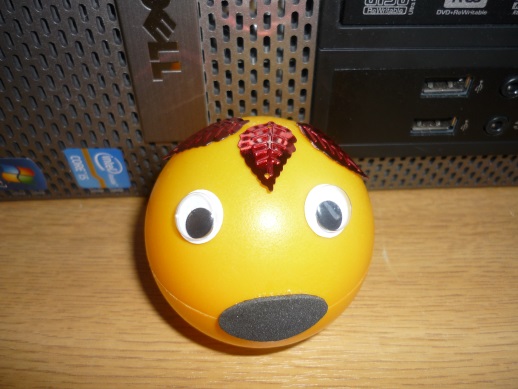 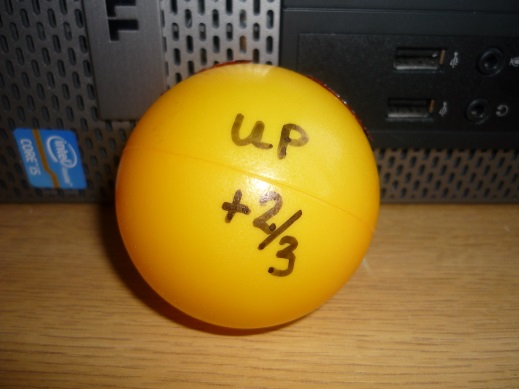 References[1] Rules for happy families game taken from http://www.cartamundi.co.uk/en/spielregeln/gamerules/childrenAssessment Short term gained knowledge is assessed at the end of the workshop through questions and the student presentations.Long term gained knowledge will be assessed through long term collaboration with specific teachers and schools.Evaluation of the activity will also be completed using the evaluation procedures decided by the Creations project team.Possible ExtensionThe long term evaluation of the sustained knowledge has not been tested yet. This could be added on a later stage of the project as extension.In addition, in time, it is envisaged that the workshop will be accessible to schools from a wider area of the UK via the training that will be provided to other outreach officers of other UK universities.References Pending article: Physics Education "Particle Physics for Primary Schools – enthusing future Physicists" by Pavlidou Maria, Lazzeroni Cristina
Article reference: PED-100750Project Reference:H2020-SEAC-2014-2015/H2020-SEAC-2014-1 , 665917Author: Maria Pavlidou, Cristina LazzeroniCode:D 3.1.1Contributors: Lynne Long, Konstantinos NikolopoulosVersion & Date:V4, 13 June 2016 Approved by:Science topic:  Particle physics(Relevance to national curriculum)Not in the curriculum for these ages.Class informationYear Group: 4-9Age range: 8-13Sex: bothPupil Ability: e.g. (The scenario allows space for pupils of various abilities to participate) all inclusiveScience topic:  Particle physics(Relevance to national curriculum)Not in the curriculum for these ages.Class informationYear Group: 4-9Age range: 8-13Sex: bothPupil Ability: e.g. (The scenario allows space for pupils of various abilities to participate) all inclusiveScience topic:  Particle physics(Relevance to national curriculum)Not in the curriculum for these ages.Class informationYear Group: 4-9Age range: 8-13Sex: bothPupil Ability: e.g. (The scenario allows space for pupils of various abilities to participate) all inclusiveMaterials and ResourcesWhat do you need? (eg.printed questionnaires, teleconference, etc.)Introductory power point  presentation on the world of particles Materials for models (plasticine, plastic balls, decorations, pipe cleaners etc.)Trump cards for happy families gameTeacher guidelinesAdditional extra: Particle zoo fluffy toysWhere will the learning take place? In school or at the UniversityOn site or off site?  On siteIn several spaces? (e.g. science laboratory, drama space etc), or one?   In a room that can facilitate lecture and group workHealth and Safety implications?  noneTechnology?  Projector for power point presentationTeacher support? Yes. To encourage and help as necessaryMaterials and ResourcesWhat do you need? (eg.printed questionnaires, teleconference, etc.)Introductory power point  presentation on the world of particles Materials for models (plasticine, plastic balls, decorations, pipe cleaners etc.)Trump cards for happy families gameTeacher guidelinesAdditional extra: Particle zoo fluffy toysWhere will the learning take place? In school or at the UniversityOn site or off site?  On siteIn several spaces? (e.g. science laboratory, drama space etc), or one?   In a room that can facilitate lecture and group workHealth and Safety implications?  noneTechnology?  Projector for power point presentationTeacher support? Yes. To encourage and help as necessaryMaterials and ResourcesWhat do you need? (eg.printed questionnaires, teleconference, etc.)Introductory power point  presentation on the world of particles Materials for models (plasticine, plastic balls, decorations, pipe cleaners etc.)Trump cards for happy families gameTeacher guidelinesAdditional extra: Particle zoo fluffy toysWhere will the learning take place? In school or at the UniversityOn site or off site?  On siteIn several spaces? (e.g. science laboratory, drama space etc), or one?   In a room that can facilitate lecture and group workHealth and Safety implications?  noneTechnology?  Projector for power point presentationTeacher support? Yes. To encourage and help as necessaryMaterials and ResourcesWhat do you need? (eg.printed questionnaires, teleconference, etc.)Introductory power point  presentation on the world of particles Materials for models (plasticine, plastic balls, decorations, pipe cleaners etc.)Trump cards for happy families gameTeacher guidelinesAdditional extra: Particle zoo fluffy toysWhere will the learning take place? In school or at the UniversityOn site or off site?  On siteIn several spaces? (e.g. science laboratory, drama space etc), or one?   In a room that can facilitate lecture and group workHealth and Safety implications?  noneTechnology?  Projector for power point presentationTeacher support? Yes. To encourage and help as necessaryMaterials and ResourcesWhat do you need? (eg.printed questionnaires, teleconference, etc.)Introductory power point  presentation on the world of particles Materials for models (plasticine, plastic balls, decorations, pipe cleaners etc.)Trump cards for happy families gameTeacher guidelinesAdditional extra: Particle zoo fluffy toysWhere will the learning take place? In school or at the UniversityOn site or off site?  On siteIn several spaces? (e.g. science laboratory, drama space etc), or one?   In a room that can facilitate lecture and group workHealth and Safety implications?  noneTechnology?  Projector for power point presentationTeacher support? Yes. To encourage and help as necessaryPrior pupil knowledgenonePrior pupil knowledgenonePrior pupil knowledgenonePrior pupil knowledgenonePrior pupil knowledgenonePrior pupil knowledgenonePrior pupil knowledgenonePrior pupil knowledgenoneIndividual session project objectives (What do you want pupils to know and understand by the end of the lesson?)During this scenario, students willSession 1 (power point presentation with interactive demos): to introduce words, names, ideas around particle physics (1 hour)Session 2 (happy families game): to familiarize themselves with the particle families (0.5 hour)Session3 (particle model making): to be creative and aim to link characteristics and properties of particles with a chosen design of particle models (1 hour)Session 4 (presentations): students present and explain their choices in particle model making  (0.5 hour)Session 2 is optional depending on time constraints or can be used as a follow up activity.Individual session project objectives (What do you want pupils to know and understand by the end of the lesson?)During this scenario, students willSession 1 (power point presentation with interactive demos): to introduce words, names, ideas around particle physics (1 hour)Session 2 (happy families game): to familiarize themselves with the particle families (0.5 hour)Session3 (particle model making): to be creative and aim to link characteristics and properties of particles with a chosen design of particle models (1 hour)Session 4 (presentations): students present and explain their choices in particle model making  (0.5 hour)Session 2 is optional depending on time constraints or can be used as a follow up activity.Individual session project objectives (What do you want pupils to know and understand by the end of the lesson?)During this scenario, students willSession 1 (power point presentation with interactive demos): to introduce words, names, ideas around particle physics (1 hour)Session 2 (happy families game): to familiarize themselves with the particle families (0.5 hour)Session3 (particle model making): to be creative and aim to link characteristics and properties of particles with a chosen design of particle models (1 hour)Session 4 (presentations): students present and explain their choices in particle model making  (0.5 hour)Session 2 is optional depending on time constraints or can be used as a follow up activity.Individual session project objectives (What do you want pupils to know and understand by the end of the lesson?)During this scenario, students willSession 1 (power point presentation with interactive demos): to introduce words, names, ideas around particle physics (1 hour)Session 2 (happy families game): to familiarize themselves with the particle families (0.5 hour)Session3 (particle model making): to be creative and aim to link characteristics and properties of particles with a chosen design of particle models (1 hour)Session 4 (presentations): students present and explain their choices in particle model making  (0.5 hour)Session 2 is optional depending on time constraints or can be used as a follow up activity.Individual session project objectives (What do you want pupils to know and understand by the end of the lesson?)During this scenario, students willSession 1 (power point presentation with interactive demos): to introduce words, names, ideas around particle physics (1 hour)Session 2 (happy families game): to familiarize themselves with the particle families (0.5 hour)Session3 (particle model making): to be creative and aim to link characteristics and properties of particles with a chosen design of particle models (1 hour)Session 4 (presentations): students present and explain their choices in particle model making  (0.5 hour)Session 2 is optional depending on time constraints or can be used as a follow up activity.Individual session project objectives (What do you want pupils to know and understand by the end of the lesson?)During this scenario, students willSession 1 (power point presentation with interactive demos): to introduce words, names, ideas around particle physics (1 hour)Session 2 (happy families game): to familiarize themselves with the particle families (0.5 hour)Session3 (particle model making): to be creative and aim to link characteristics and properties of particles with a chosen design of particle models (1 hour)Session 4 (presentations): students present and explain their choices in particle model making  (0.5 hour)Session 2 is optional depending on time constraints or can be used as a follow up activity.Individual session project objectives (What do you want pupils to know and understand by the end of the lesson?)During this scenario, students willSession 1 (power point presentation with interactive demos): to introduce words, names, ideas around particle physics (1 hour)Session 2 (happy families game): to familiarize themselves with the particle families (0.5 hour)Session3 (particle model making): to be creative and aim to link characteristics and properties of particles with a chosen design of particle models (1 hour)Session 4 (presentations): students present and explain their choices in particle model making  (0.5 hour)Session 2 is optional depending on time constraints or can be used as a follow up activity.Individual session project objectives (What do you want pupils to know and understand by the end of the lesson?)During this scenario, students willSession 1 (power point presentation with interactive demos): to introduce words, names, ideas around particle physics (1 hour)Session 2 (happy families game): to familiarize themselves with the particle families (0.5 hour)Session3 (particle model making): to be creative and aim to link characteristics and properties of particles with a chosen design of particle models (1 hour)Session 4 (presentations): students present and explain their choices in particle model making  (0.5 hour)Session 2 is optional depending on time constraints or can be used as a follow up activity.AssessmentQuestioning and dialog through all sessions as well as through final session 4AssessmentQuestioning and dialog through all sessions as well as through final session 4DifferentiationHow can the activities be adapted to the needs of individual pupils?Students have the freedom of choice regarding their choices in particle model making. The only restrictions link to matter anti-matter student pairs.DifferentiationHow can the activities be adapted to the needs of individual pupils?Students have the freedom of choice regarding their choices in particle model making. The only restrictions link to matter anti-matter student pairs.Key Concepts and TerminologyScience terminology:Particle physics, protons, neutrons, quarks, particle accelerator, CERN, leptons, bosons, matter, antimatterArts terminology: model makingKey Concepts and TerminologyScience terminology:Particle physics, protons, neutrons, quarks, particle accelerator, CERN, leptons, bosons, matter, antimatterArts terminology: model makingKey Concepts and TerminologyScience terminology:Particle physics, protons, neutrons, quarks, particle accelerator, CERN, leptons, bosons, matter, antimatterArts terminology: model makingKey Concepts and TerminologyScience terminology:Particle physics, protons, neutrons, quarks, particle accelerator, CERN, leptons, bosons, matter, antimatterArts terminology: model makingSession Objectives: During this scenario, students will deepen their understanding of scientific concepts using their creativity, imagination and freedom of expression.Session Objectives: During this scenario, students will deepen their understanding of scientific concepts using their creativity, imagination and freedom of expression.Session Objectives: During this scenario, students will deepen their understanding of scientific concepts using their creativity, imagination and freedom of expression.Session Objectives: During this scenario, students will deepen their understanding of scientific concepts using their creativity, imagination and freedom of expression.Session Objectives: During this scenario, students will deepen their understanding of scientific concepts using their creativity, imagination and freedom of expression.Session Objectives: During this scenario, students will deepen their understanding of scientific concepts using their creativity, imagination and freedom of expression.Session Objectives: During this scenario, students will deepen their understanding of scientific concepts using their creativity, imagination and freedom of expression.Session Objectives: During this scenario, students will deepen their understanding of scientific concepts using their creativity, imagination and freedom of expression.Learning activities in terms of CREATIONS ApproachLearning activities in terms of CREATIONS ApproachLearning activities in terms of CREATIONS ApproachLearning activities in terms of CREATIONS ApproachLearning activities in terms of CREATIONS ApproachLearning activities in terms of CREATIONS ApproachLearning activities in terms of CREATIONS ApproachLearning activities in terms of CREATIONS ApproachIBSE ActivityInteraction with CREATIONs FeaturesInteraction with CREATIONs FeaturesInteraction with CREATIONs FeaturesInteraction with CREATIONs FeaturesStudentTeacherPotential arts activityPhase 1:QUESTION: students investigate a scientifically oriented questionStudents pose, select, or are given a scientifically oriented question to investigate. Balance and navigation through dialogue aids teachers and students in creatively navigating educational tensions, including between open and structured approaches to IBSE. Questions may arise through dialogue between students’ scientific knowledge and the scientific knowledge of professional scientists and science educators, or through dialogue with different ways of knowledge inspired by interdisciplinarity and personal, embodied learning.  Ethics and trusteeship is an important consideration in experimental design and collaborative work, as well as in the initial choice of question.  Students pose, select, or are given a scientifically oriented question to investigate. Balance and navigation through dialogue aids teachers and students in creatively navigating educational tensions, including between open and structured approaches to IBSE. Questions may arise through dialogue between students’ scientific knowledge and the scientific knowledge of professional scientists and science educators, or through dialogue with different ways of knowledge inspired by interdisciplinarity and personal, embodied learning.  Ethics and trusteeship is an important consideration in experimental design and collaborative work, as well as in the initial choice of question.  Students pose, select, or are given a scientifically oriented question to investigate. Balance and navigation through dialogue aids teachers and students in creatively navigating educational tensions, including between open and structured approaches to IBSE. Questions may arise through dialogue between students’ scientific knowledge and the scientific knowledge of professional scientists and science educators, or through dialogue with different ways of knowledge inspired by interdisciplinarity and personal, embodied learning.  Ethics and trusteeship is an important consideration in experimental design and collaborative work, as well as in the initial choice of question.  Students pose, select, or are given a scientifically oriented question to investigate. Balance and navigation through dialogue aids teachers and students in creatively navigating educational tensions, including between open and structured approaches to IBSE. Questions may arise through dialogue between students’ scientific knowledge and the scientific knowledge of professional scientists and science educators, or through dialogue with different ways of knowledge inspired by interdisciplinarity and personal, embodied learning.  Ethics and trusteeship is an important consideration in experimental design and collaborative work, as well as in the initial choice of question.  Engage with teacher’s questions. Watch power point presentation and demos. Workshop leader will use challenging questions pictures and demos involving the students to attract the students’ interest in the structure of matter and the principles of particle physics research.None at this stagePhase 2: EVIDENCE: students give priority to evidenceStudents determine or are guided to evidence/data, which may come from individual, collaborative and communal activity such as practical work, or from sources such as data from professional scientific activity or from other contexts. Risk, immersion and play is crucial in empowering pupils to generate, question and discuss evidence.Students determine or are guided to evidence/data, which may come from individual, collaborative and communal activity such as practical work, or from sources such as data from professional scientific activity or from other contexts. Risk, immersion and play is crucial in empowering pupils to generate, question and discuss evidence.Students determine or are guided to evidence/data, which may come from individual, collaborative and communal activity such as practical work, or from sources such as data from professional scientific activity or from other contexts. Risk, immersion and play is crucial in empowering pupils to generate, question and discuss evidence.Students determine or are guided to evidence/data, which may come from individual, collaborative and communal activity such as practical work, or from sources such as data from professional scientific activity or from other contexts. Risk, immersion and play is crucial in empowering pupils to generate, question and discuss evidence.Students gain an insight into the particle scattering experiment using a demo with muffin tray and balls of different sizes.Workshop leader will question students to ensure links between observations and conclusions are understood.None at this stagePhase 3: ANALYSE: students analyse evidenceStudents analyse evidence, using dialogue with each other and the teacher to support their developing understanding.Students analyse evidence, using dialogue with each other and the teacher to support their developing understanding.Students analyse evidence, using dialogue with each other and the teacher to support their developing understanding.Students analyse evidence, using dialogue with each other and the teacher to support their developing understanding. N/AN/AN/APhase 4:EXPLAIN: students formulate an explanation based on evidenceStudents use evidence they have generated and analysed to consider possibilities for explanations that are original to them. They use argumentation and dialogue to decide on the relative merits of the explanations they formulate, playing with ideas.  Students use evidence they have generated and analysed to consider possibilities for explanations that are original to them. They use argumentation and dialogue to decide on the relative merits of the explanations they formulate, playing with ideas.  Students use evidence they have generated and analysed to consider possibilities for explanations that are original to them. They use argumentation and dialogue to decide on the relative merits of the explanations they formulate, playing with ideas.  Students use evidence they have generated and analysed to consider possibilities for explanations that are original to them. They use argumentation and dialogue to decide on the relative merits of the explanations they formulate, playing with ideas.  Students make particle models and must explain the reasons for their choices and link these to properties and characteristics of particles.Workshop leader facilitates and supports as required.Students use imagination and creativity in their design of particle model.Phase 5:CONNECT: students connect explanations to scientific knowledgeStudents connect their explanations with scientific knowledge, using different ways of thinking and knowing (‘knowing that’, ‘knowing how’, and ‘knowing this’) to relate their ideas to both disciplinary knowledge and to interdisciplinary knowledge to understand the origin of their ideas and reflect on the strength of their evidence and explanations in relation to the original question.Students connect their explanations with scientific knowledge, using different ways of thinking and knowing (‘knowing that’, ‘knowing how’, and ‘knowing this’) to relate their ideas to both disciplinary knowledge and to interdisciplinary knowledge to understand the origin of their ideas and reflect on the strength of their evidence and explanations in relation to the original question.Students connect their explanations with scientific knowledge, using different ways of thinking and knowing (‘knowing that’, ‘knowing how’, and ‘knowing this’) to relate their ideas to both disciplinary knowledge and to interdisciplinary knowledge to understand the origin of their ideas and reflect on the strength of their evidence and explanations in relation to the original question.Students connect their explanations with scientific knowledge, using different ways of thinking and knowing (‘knowing that’, ‘knowing how’, and ‘knowing this’) to relate their ideas to both disciplinary knowledge and to interdisciplinary knowledge to understand the origin of their ideas and reflect on the strength of their evidence and explanations in relation to the original question.Students explore the topic using connections with familiar concepts from other disciplines (e.g. family connections)Workshop leader facilitates and supports as requiredCreativity in making analogies and connections between model making and particle characteristicsPhase 6:COMMUNICATE: students communicate and justify explanationCommunication of possibilities, ideas and justifications through dialogue with other students, with science educators, and with professional scientists offer students the chance to test their new thinking and experience and be immersed in a key part of the scientific process. Such communication is crucial to an ethical approach to working scientifically.Communication of possibilities, ideas and justifications through dialogue with other students, with science educators, and with professional scientists offer students the chance to test their new thinking and experience and be immersed in a key part of the scientific process. Such communication is crucial to an ethical approach to working scientifically.Communication of possibilities, ideas and justifications through dialogue with other students, with science educators, and with professional scientists offer students the chance to test their new thinking and experience and be immersed in a key part of the scientific process. Such communication is crucial to an ethical approach to working scientifically.Communication of possibilities, ideas and justifications through dialogue with other students, with science educators, and with professional scientists offer students the chance to test their new thinking and experience and be immersed in a key part of the scientific process. Such communication is crucial to an ethical approach to working scientifically.Students present their work, after dialog and collaboration within the group, to an audience of students and teachers.Workshop leader and teacher facilitates and supports as requiredPresentation and explanation of choices in model designPhase 7:REFLECT: students reflect on the inquiry process and their learning Individual, collaborative and community-based reflective activity for change both consolidates learning and enables students and teachers to balance educational tensions such as that between open-ended inquiry learning and the curriculum and assessment requirements of education.Individual, collaborative and community-based reflective activity for change both consolidates learning and enables students and teachers to balance educational tensions such as that between open-ended inquiry learning and the curriculum and assessment requirements of education.Individual, collaborative and community-based reflective activity for change both consolidates learning and enables students and teachers to balance educational tensions such as that between open-ended inquiry learning and the curriculum and assessment requirements of education.Individual, collaborative and community-based reflective activity for change both consolidates learning and enables students and teachers to balance educational tensions such as that between open-ended inquiry learning and the curriculum and assessment requirements of education.Students are questioned about the new acquired knowledge at the end of the workshop as well as to evaluate the process and learning experience.Workshop leader initiates the evaluation through dialog and collects and acts on feedback. N/A